Conceptualising ART patient engagement with HIV careClaire M Keene, Jonathan Euvrard, K Rivet Amico, Ayesha Ragunathan, Mike English, Jacob McKnight, Catherine Orrell and the InCARE Stakeholder GroupSupplementary materialBox 1. Bright et al’s proposed definition of engagement…………………………………………………..………….……2Figure 1. Frameworks reviewed	3Table 1. Stakeholder list	4Box 2. Stakeholder engagement process……………………………………………….………………………………..…………5Table 2. Individual survey answers	6Figure 2. Combined Google Jamboards from both group discussions	7References ………………………………………………………………………………………………………………………………………. 8Box 1. Bright et al’s proposed definition of engagement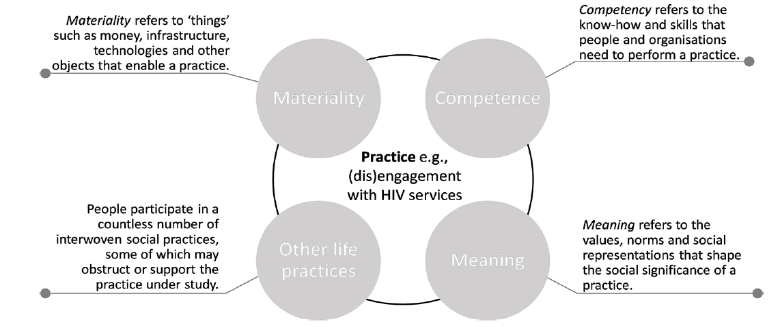 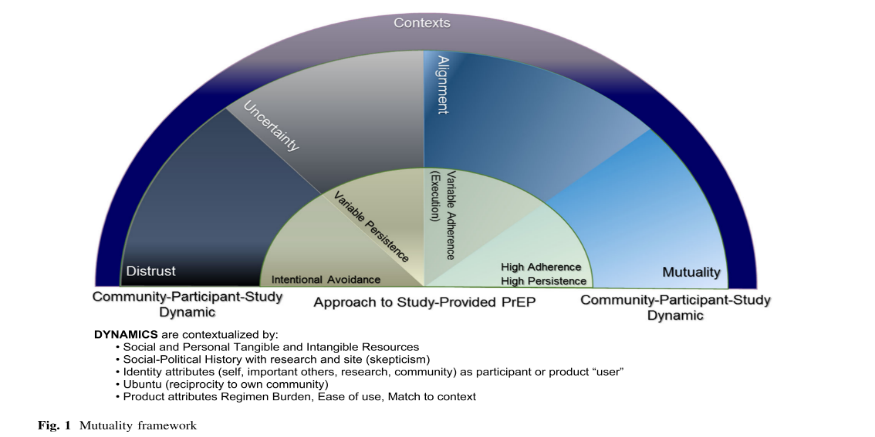 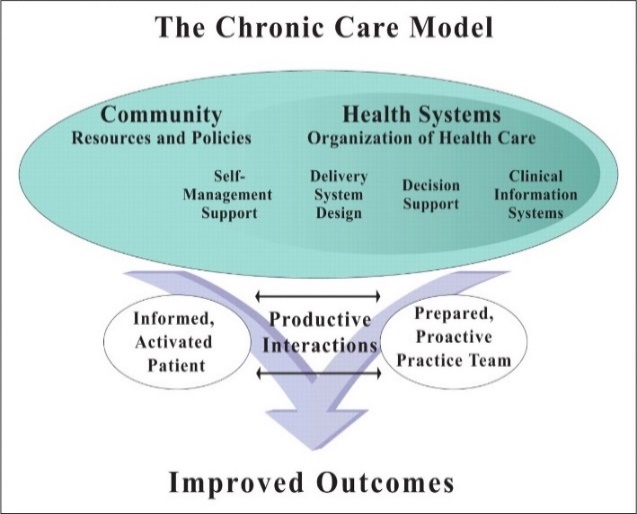 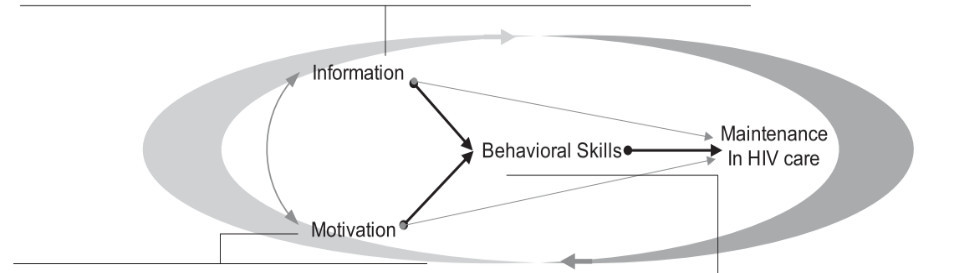 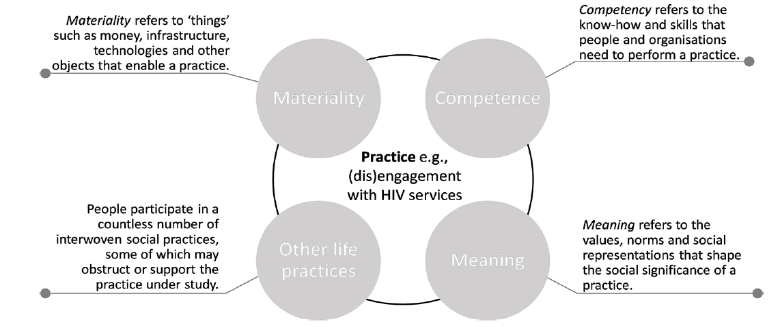 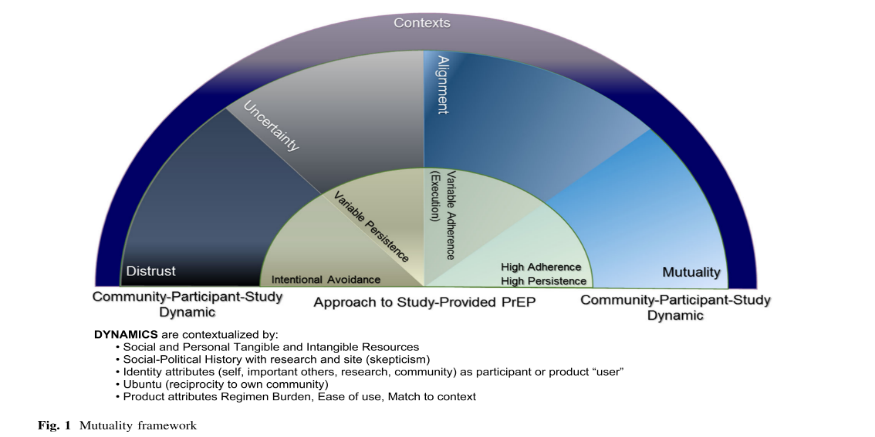 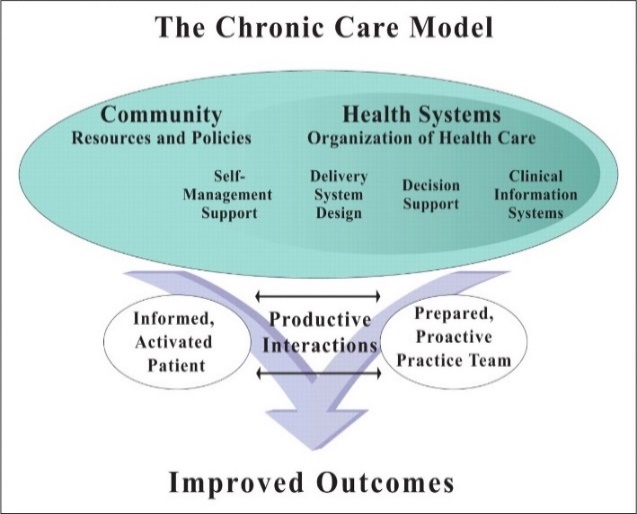 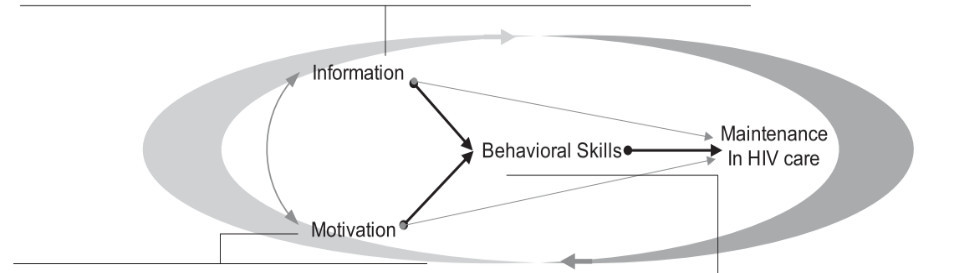 Figure 1. Frameworks reviewedTheories of practice framework applied to engagement with HIV services, taken from Skovdal et al2. Mutuality Framework, taken from Amico et al3Chronic Care Model, developed by the MacColl Center for Health Care Innovation4 Situated Information-Motivation Behavioral Skills Model of Health Care Initiation and Maintenance taken from Amico5Table 1. Stakeholder listBox 2. Stakeholder engagement process Table 2. Individual survey answersFigure 2. Product of the stakeholder engagement process: combined Google Jamboards from both group discussions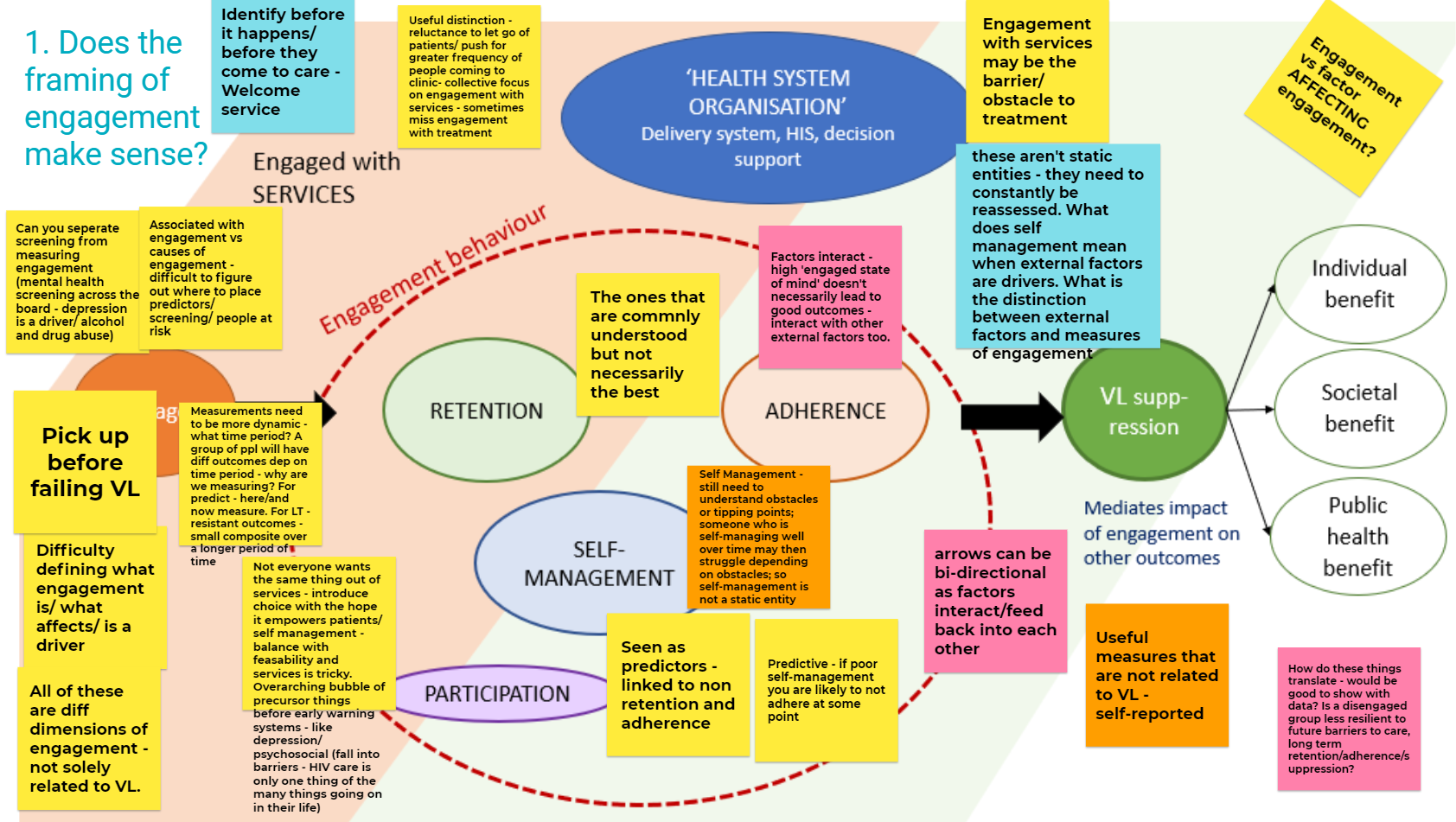 References 1. 	Bright FAS, Kayes NM, Worrall L, McPherson KM. A conceptual review of engagement in healthcare and rehabilitation. Disabil Rehabil. 2015;37(8):643-654. doi:10.3109/09638288.2014.9338992. 	Skovdal M, Wringe A, Seeley J, et al. Using theories of practice to understand HIV-positive persons varied engagement with HIV services: A qualitative study in six Sub-Saharan African countries. Sex Transm Infect. 2017;93(Supplement 3):52977. doi:http://dx.doi.org/10.1136/sextrans-2016-0529773. 	Amico KR, Wallace M, Bekker L-G, et al. Experiences with HPTN 067/ADAPT Study-Provided Open-Label PrEP Among Women in Cape Town: Facilitators and Barriers Within a Mutuality Framework. AIDS Behav. 2017;21(5):1361-1375. doi:10.1007/s10461-016-1458-y4. 	MacColl Center for Health Care Innovation. The Chronic Care Model. Improving Chronic Care.5. 	Rivet Amico K. A situated-information motivation behavioral skills model of care initiation and maintenance (sIMB-CIM): An IMB model based approach to understanding and intervening in engagement in care for chronic medical conditions. J Health Psychol. 2011;16(7):1071-1081. doi:10.1177/13591053113987276. 	Swendeman D, Ingram BL, Rotheram-Borus MJ. Common elements in self-management of HIV and other chronic illnesses: an integrative framework. AIDS Care. 2009;21(10):1321-1334. doi:10.1080/09540120902803158.Common7. 	World Health Organisation. Innovative Care for Chronic Conditions: Building Blocks for Action.; 2002.8. 	Schulman-Green D, Jaser SS, Park C, Whittemore R. A Metasynthesis of Factors Affecting Self-Management of Chronic Illness. J Adv Nurs (John Wiley Sons, Inc). 2016;72(7):1469-1489. doi:10.1111/jan.12902.A9. 	Lorig KR, Holman HR, Med AB. Self-Management Education: History , Definition , Outcomes , and Mechanisms. Ann Behav Med. 2003;26(1):1-7.10. 	Wagner EH. Organizing Care for Patients With Chronic Illness Revisited. Milbank Q. 2019;97(3):659-664. doi:10.1111/1468-0009.1241611. 	Wagner EH, Austin BT, Korff M Von, Wagner EH, Austin BT. Organizing Care for Patients with Chronic Illness Published by : Wiley on behalf of Milbank Memorial Fund Stable URL : http://www.jstor.org/stable/3350391 Linked references are available on JSTOR for this article : 3 . Organizing Care for Patients with Ch. Milbank Q. 1996;74(4):511-544.12. 	Blue S, Shove E, Carmona C, et al. Theories of practice and public health: understanding ( un ) healthy practices. Crit Public Health. 2016;26(1):36-50. doi:10.1080/09581596.2014.98039613. 	McMillan SS, King M, Tully MP. How to use the nominal group and Delphi techniques. Int J Clin Pharm. 2016;38(3):655-662. doi:10.1007/s11096-016-0257-x14. 	Arksey H, O’Malley L. Scoping studies: Towards a methodological framework. Int J Soc Res Methodol Theory Pract. 2005;8(1):19-32. doi:10.1080/136455703200011961615. 	Levac D, Colquhoun H, O’Brien KK. Scoping studies: Advancing the methodology. Implement Sci. 2010;5(1):1-9. doi:10.1186/1748-5908-5-6916. 	Waggoner J, Carline JD, Durning SJ. Is there a consensus on consensus methodology? Descriptions and recommendations for future consensus research. Acad Med. 2016;91(5):663-668. doi:10.1097/ACM.000000000000109217.	Keene CM, Ragunathan A, Euvrard J, et al. Measuring patient engagement with HIV care in sub-Saharan Africa: a scoping study. JIAS. 2022;25(10):e26025. doi.org/10.1002/jia2.26025Name ExpertiseDates of engagement1Anna GrimsrudPhD, MPH, BScLead Technical Advisor, International AIDS SocietyInformal1 February 202129 July 20212Beth HarleyMBChBHIV, AIDS, sexually transmitted infections and tuberculosis (HAST) medical officer for City of Cape Town, South AfricaLocal Group13 July 20213Erin von der HeydenMBChB, MPHHIV, AIDS, sexually transmitted infections and tuberculosis (HAST) medical officer for the Khayelitsha and Eastern Sub-structure of the Western Cape Department of Health, South AfricaInformal16 July 202127 July 20214Ingrid Eshun-WilsonMSc, MBChBFamily physician and epidemiologist, School of Medicine, Washington University, United States and University of Stellenbosch, South AfricaInformal16 July 20215Ingrid KatzMD, MSc, BAPhysician and Associate Faculty Director, Harvard Global Health Institute, Harvard University, United States of AmericaRegional Group14 July 20216Jonathan EuvrardMPH, MAEpidemiologist at the Centre for Infectious Disease Epidemiology and Research (CIDER) and PhD student at the University of Cape Town, South AfricaInformalRegular discussions Local Group13 July 20217Kirsten ArendseMPhil, MBChBProgramme manager for the ‘Welcome Service’ (differentiated model for patients struggling to engage) for Médecins Sans Frontières’ Khayelitsha project, South AfricaLocal Group13 July 20218Laura BeresPhD, MPHAssistant Scientist at Johns Hopkins Bloomberg School of Public Health, Department of International Health, Johns Hopkins, United States of AmericaInformal20 November 2020Regional Group14 July 20219Michael MugaveroPhD, MSc, MDDirector for the Center for Outcomes Effectiveness Research and Education (COERE), Co-Director of the Center For AIDS Research, and PI of an AHRQ T32 training grant in health services and outcomes research, University of Alabama at Birmingham, United States of AmericaInformal21 July 202110Rivet AmicoPhD, BAAssociate Professor, Health Behaviour and Health Education, School of Public Health, University of Michigan, United States of AmericaInformal1 July 202115 July 202121 July 2021Regional Group14 July 202111Sydney RosenMPA, ABResearch Professor in the Department of Global Health at the Boston University School of Public Health, United States of America and a Co-Director of the Health Economics and Epidemiology Research Office (HE2RO) of the University of the Witwatersrand in Johannesburg, South AfricaRegional Group14 July 202112Tali CassidyPhD, MPH, BSocSciHIV Epidemiologist for Médecins Sans Frontières’ Khayelitsha project and Division of public health medicine, School of Public Health and Family Medicine, University of Cape Town, South AfricaInformal: 22 January 2021Local Group13 July 202113Tamsin PhillipsPhD, MPH, B.OptometrySenior Lecturer, Division of Epidemiology & Biostatistics, School of Public Health & Family Medicine, University of Cape Town, South AfricaInformal: 22 January 20215 August 2021Local Group13 July 2021Date of surveyWhat is engagement?Definitely is engagementUnsure if this fits as an element of engagementAny comments on the elements of engagement and the proposed conceptual framework?2021-07-12 Any attempt by patient to take charge or act in the interest of their health by interacting with the healthcare systemAll dimensions2021-07-08 I understand engagement to be the combination of accessing services when needed/coming to the clinic/picking up your drugs and actually taking your treatment daily as intended. I also think there is an important element of acceptance and autonomy for a patient to be fully engaged.All dimensionsI really love this conceptual framework and think it does a great job of capturing the various elements. One thing I thought of, which may come under motivation or may be completely left field, is considering individual engagement as it relates to others in the individuals life and their social responsibility/expectations.2021-07-08 Engagement evokes a positive energy toward something which results in conscious and willing interactionParticipation and self-managementRetention and adherenceObstacles are important for engagement to continue; given enough obstacles anyone will be pushed to a point of disengagement. So possibly this needs to measured as a separate "entity" to understand engagement in context?2021-07-05 Patient engagement with HIV care describes a patient's interaction with their HIV and its therapeutic requirements in partnership with the health services.All dimensionsMissing: spiritual dimension